	Утверждаю директор МБОУ «Фатневская СОШ им.Героя Советского Союза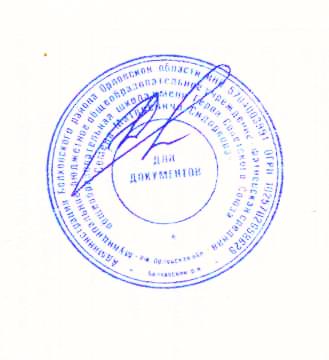 С.М.Сидоркова»________Н.В.ЛёвинаМеню на 12 апреля 2021. для обучающихся 1-4 классовОтветственный за организацию питания     Костромина И,А.Наименование блюдаМасса порции(в гр.)Калорийность порцииЦена(в руб.)ЗавтракЗавтракЗавтракКаша манная молочная200246,715-50Чай с сахаром20089,321-18Хлеб пшеничный401352-66                                            Итого:                                            Итого:807,0419-34Огурцы соленыеОбед	100	63	1-95Обед	100	63	1-95Обед	100	63	1-95Щи из свежей капусты2501113-29Плов20024430-51Компот из сух. фруктов20060,64           2-21Хлеб ржаной,пшеничный1101715-33                                                              Итого:                                                              Итого:649,6443-29                                                    Всего за день:                                                    Всего за день:1456,6862-63